2.3. Staf rumah sakit secara berkala mendapat penjelasan singkat tentang pesan-pesan komunikasi risiko Covid-19 dan kegiatan-kegiatan pemberdayaan masyarakatPublikasi Off line ( POSTER, Banner, Baliho) dan OnLine ( Infografis Medsos)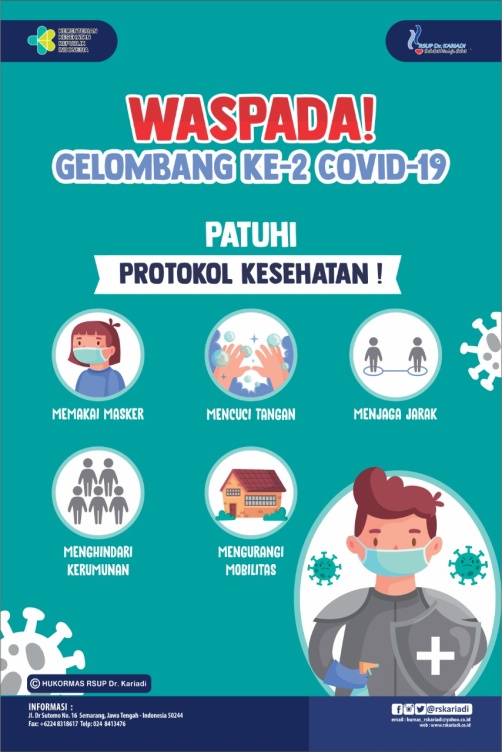 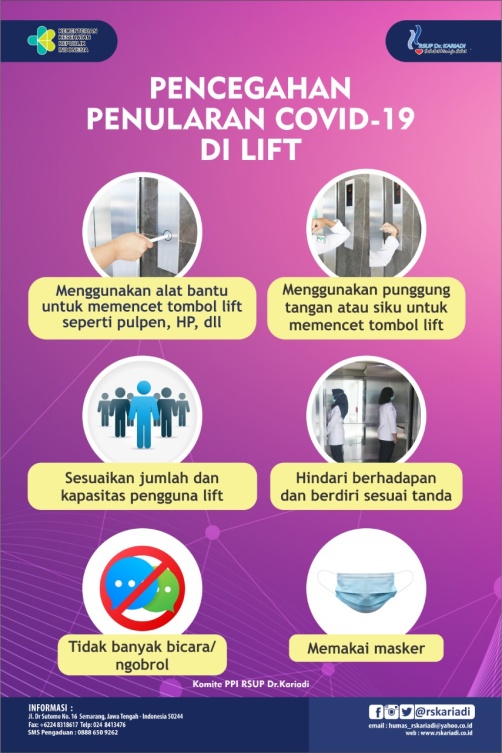 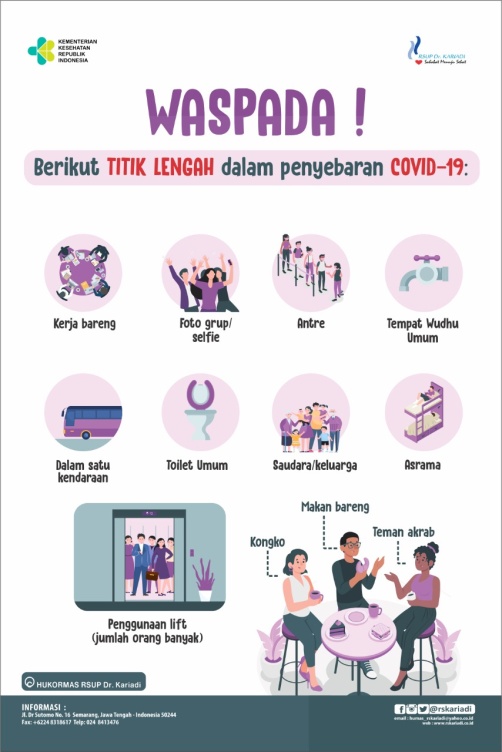 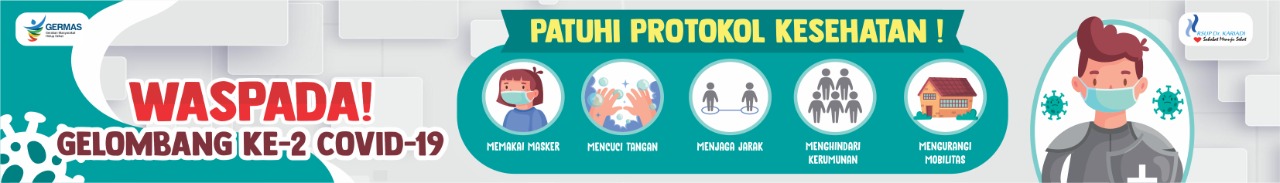 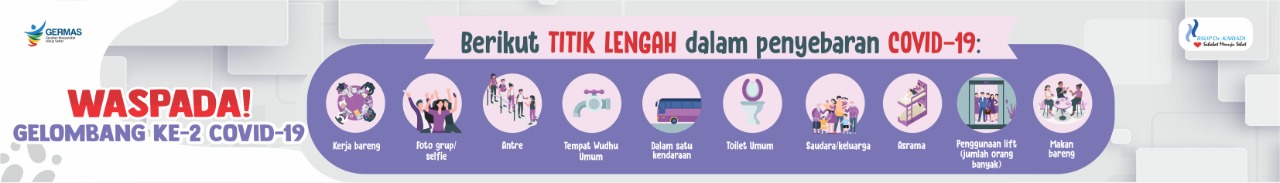 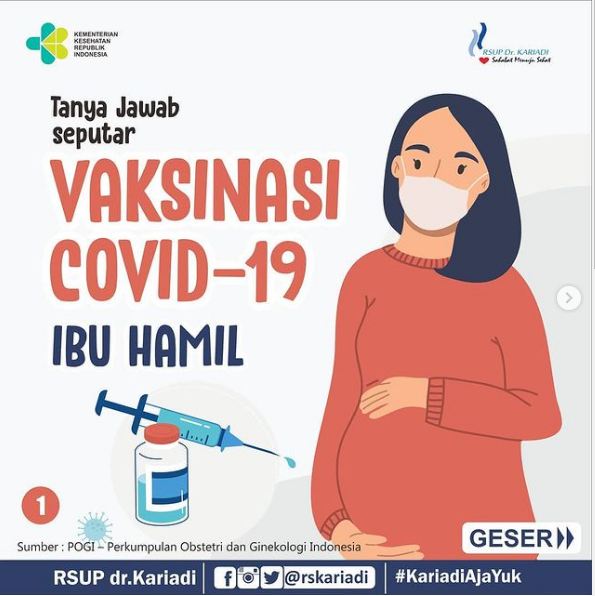 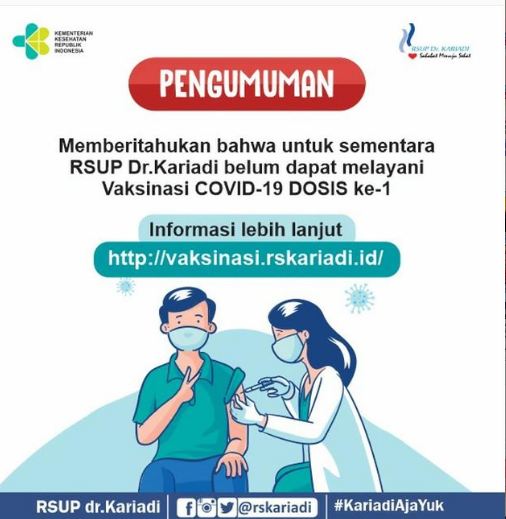 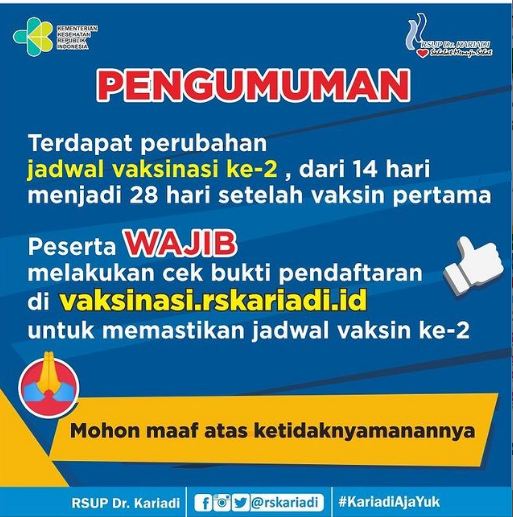 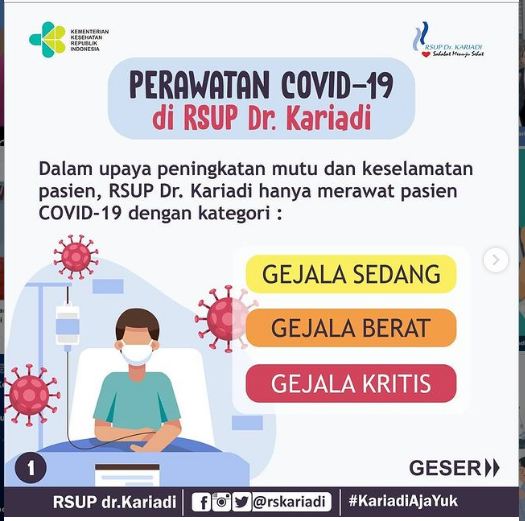 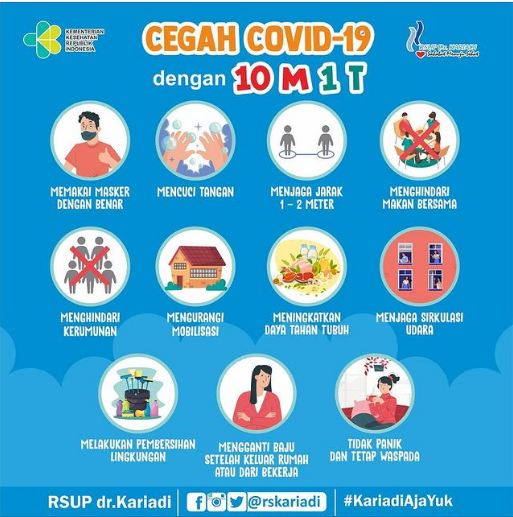 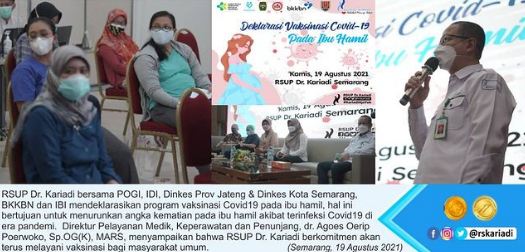 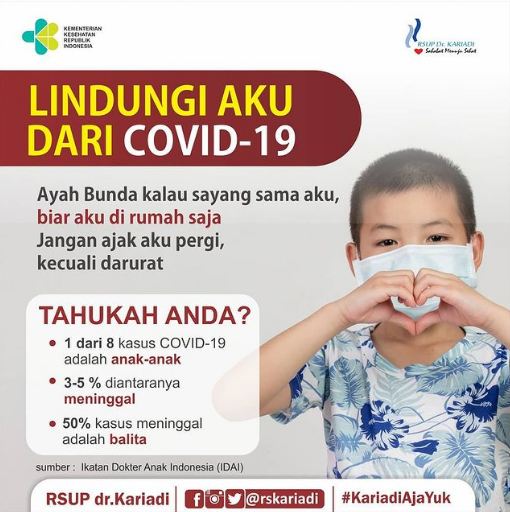 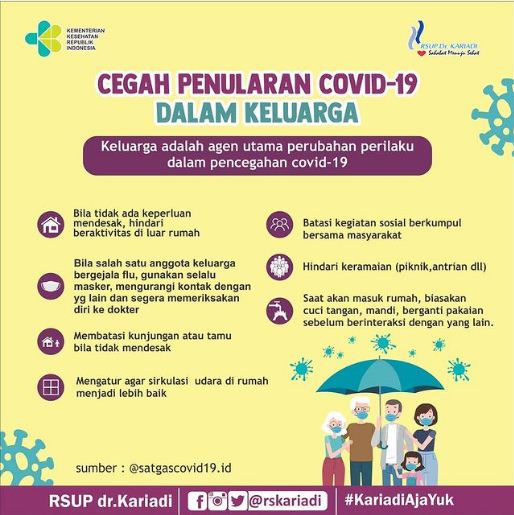 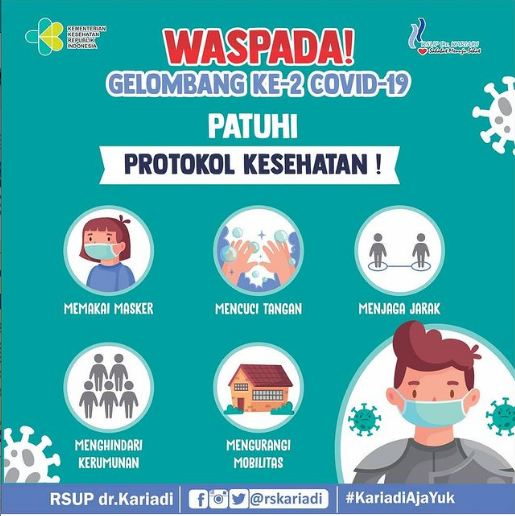 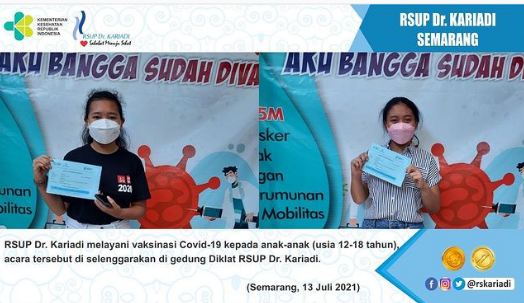 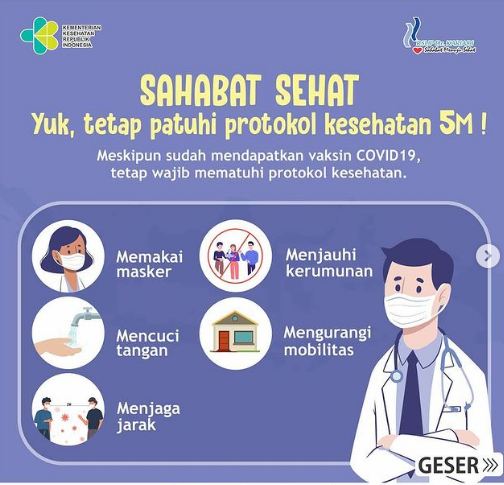 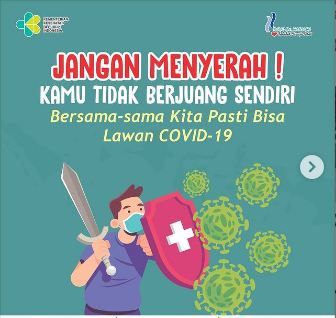 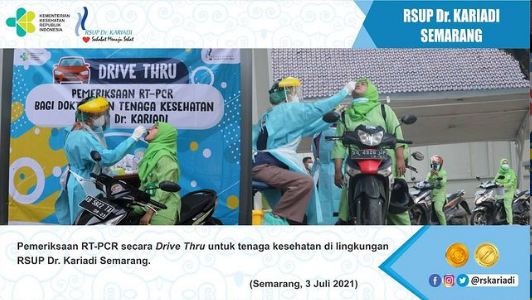 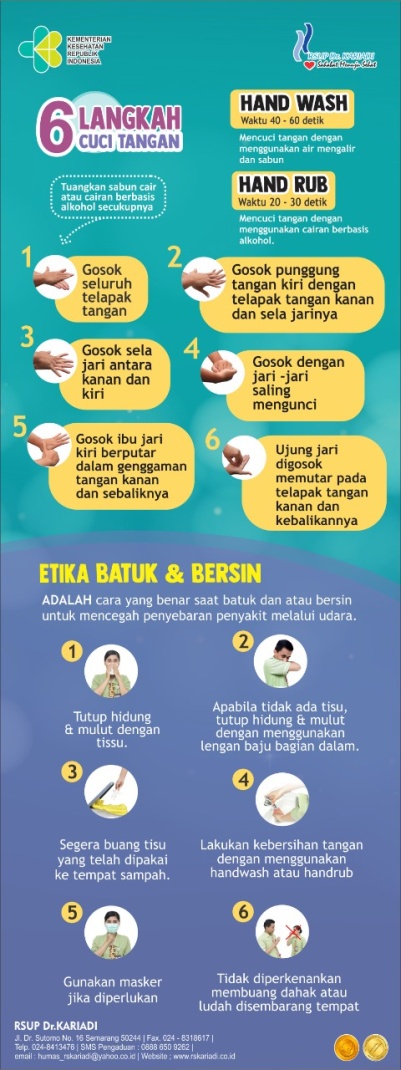 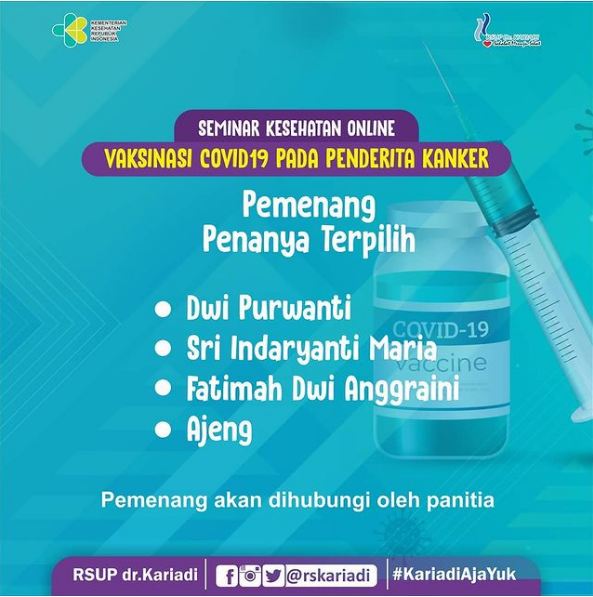 Publikasi melalui audio publik RS dan Podcast Streaming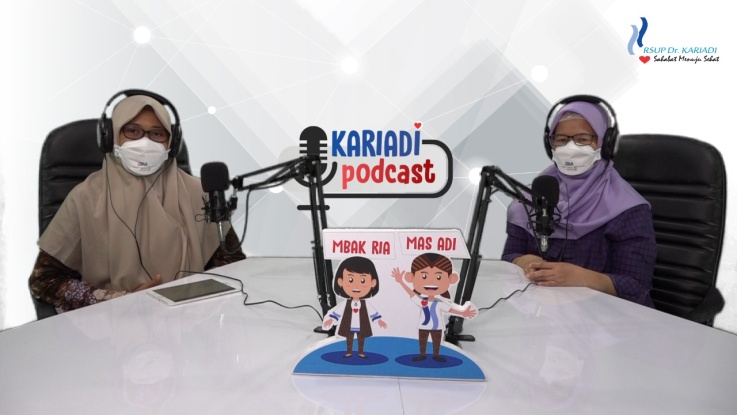 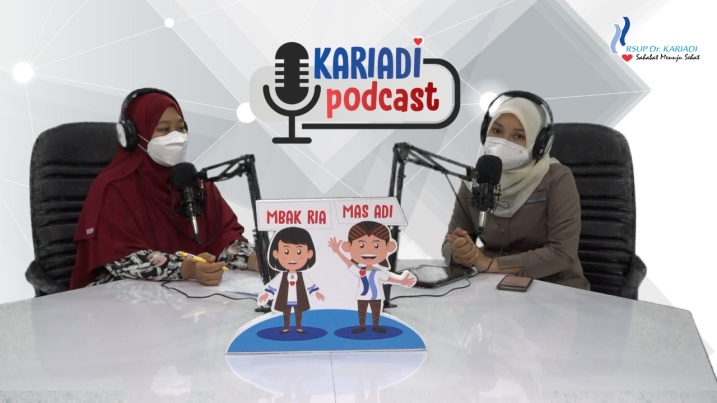 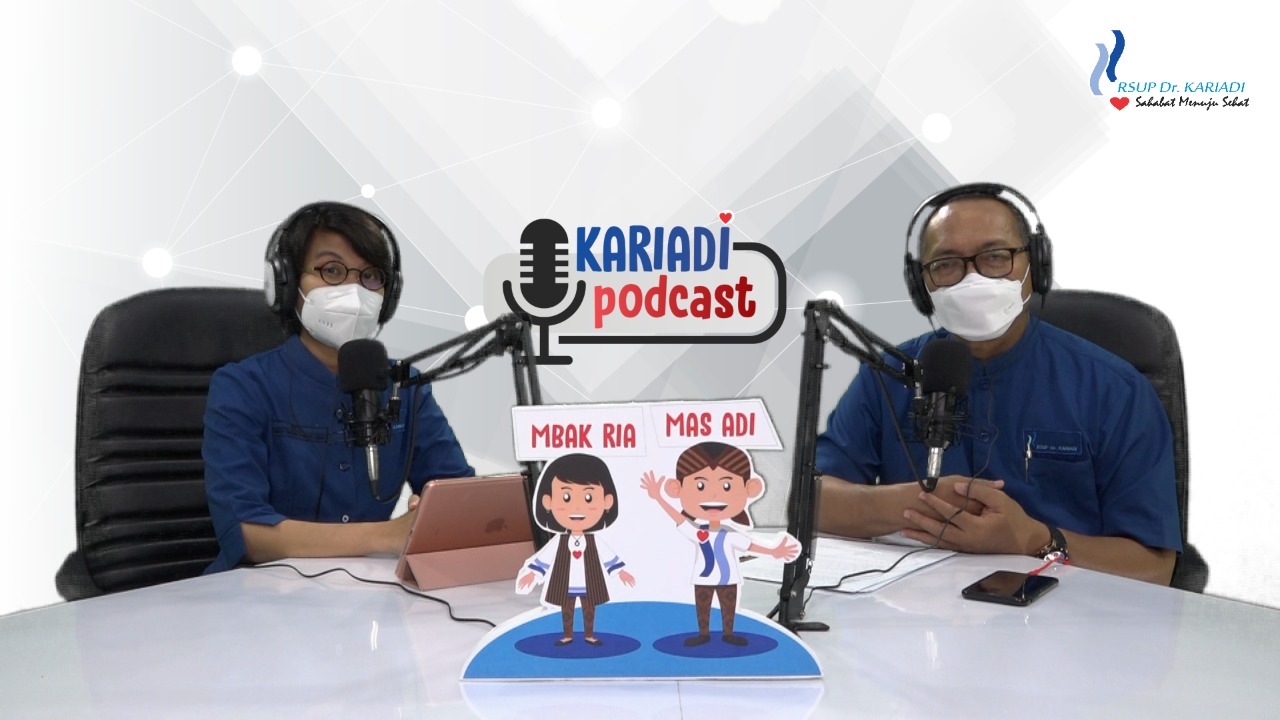 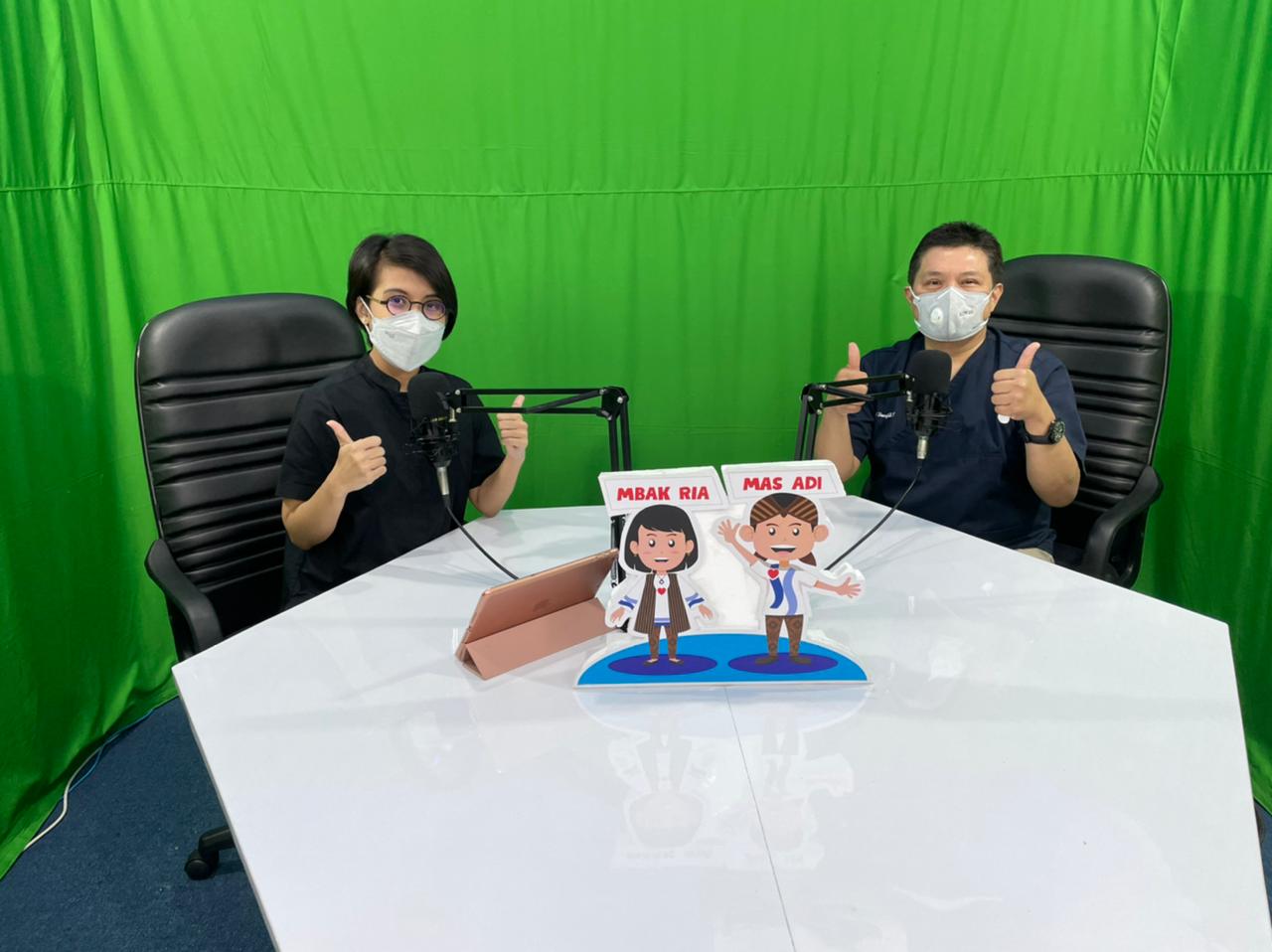 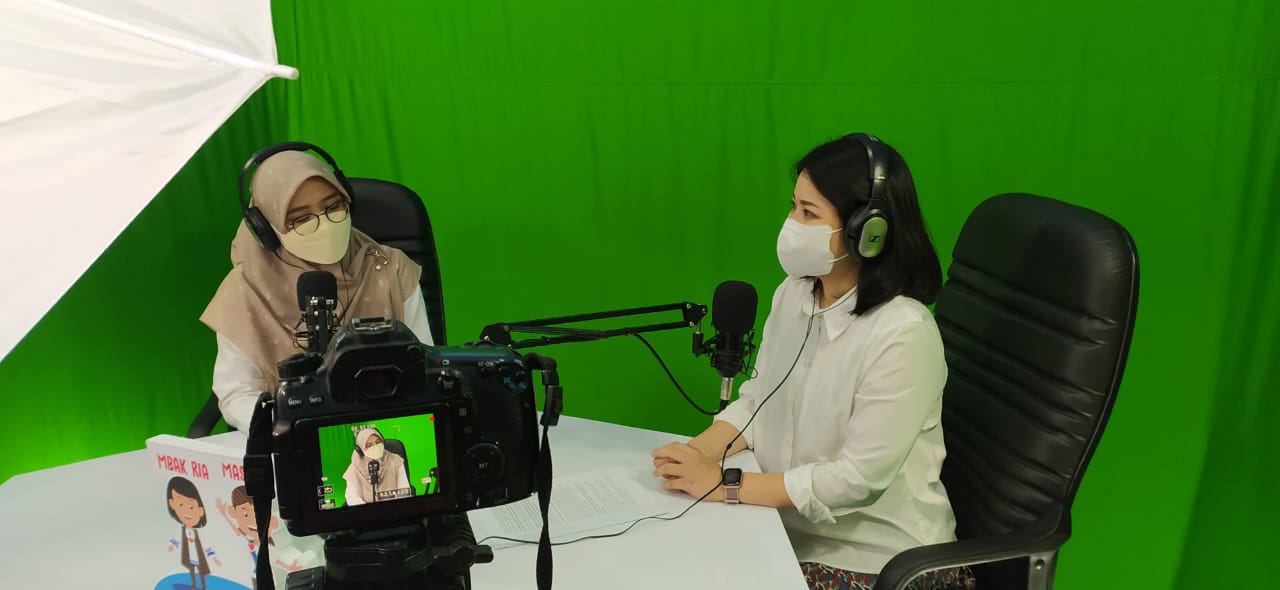 